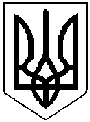 СЕМЕНІВСЬКА РАЙОННА РАДАПОЛТАВСЬКОЇ ОБЛАСТІРІШЕННЯ(двадцять перша сесія сьомого скликання)02.03.2018   Про дострокове припинення депутатських повноважень та визнання повноважень депутатів Семенівської районної ради Керуючись частиною першою статті 49 Закону України «Про місцеве самоврядування  в Україні», статтями 89, 90 Закону України «Про місцеві вибори», пунктом 5 статті 5 Закону України «Про статус депутатів місцевих рад», враховуючи постанови Семенівської виборчої комісії від 27.12.2007 року, від 18.01.2018 року, заслухавши інформацію голови Семенівської районної територіальної виборчої комісії Шарої А.І. та враховуючи рекомендації постійних комісій,районна рада вирішила:1.Достроково припинити депутатські повноваження депутатів Семенівської районної ради Костюка Юрія Олександровича, Пустовойтова Бориса Васильовича, Тарапунець Тетяни Григорівни.2. Визнати обраними  депутатами районної ради в порядку заміщення:  Жигаленко Оксану Василівну від районної організації ПО «Блок Петра Порошенка «Солідарність»; Макошка Валерія Анатолійовича від районної організації  політичної партії «Рідне місто»; Мокляка Володимира Яковича від районної організації  Аграрної партії України.Голова районної ради                                                               	          		В. Юрченко